Edmond Santa Fe High School English III Syllabus 2017-2018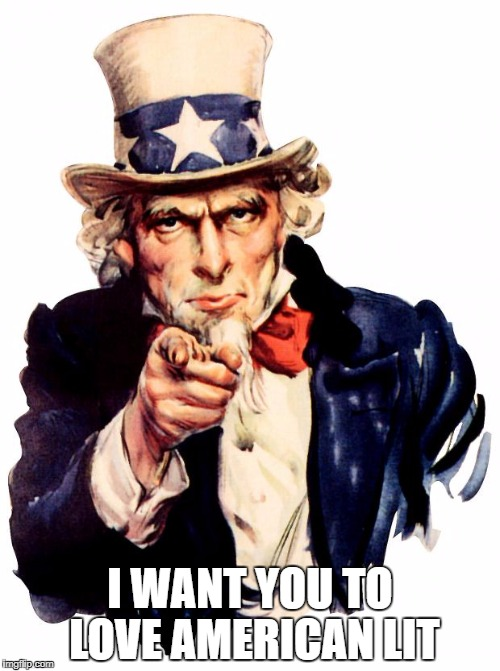 Instructor:  Mrs. Allison Greer  Room: G-155 Conference: 3rd Period (10:05-10:55)Phone 405-726-7444 Email:  allison.greer@edmondschools.net School and Classroom Rules:Protect the PACK-Practice Respect, Accept Responsibility, Commit to Excellence, Keep it ClassyCourse Description:  English III is a survey course in which we will explore the different genres of American Literature. This course is designed for students to learn to read, analyze, and write about literature from the text as well as selected novels. Students will also complete a researched-based project where they will learn techniques for college composition classes including MLA citations. Throughout this course, students will prepare to take the PSAT and ACT timed writing and English tests.Textbook:  Houghton Mifflin Harcourt Grade 11  Grading System:50% -Tests/Essays/Projects20%-Semester Exam30%-Daily Work/Homework* Please note: a blank in the grade book doesn’t indicate a zero or missing assignment; it simply means a grade hasn’t been given for that particular assignment. “X” means the assignment has been excused.Supplies (bring every day to class)Spiral notebook (journal to be kept in class) Folder/Binder with pockets and loose-leaf paper (for homework and take home projects/writing)Pens/Pencils/Highlighters Internet access Each class will be responsible for bringing ONE of the following: post-its, highlighters, facial tissue (Kleenex), colored pencils/crayons, markers. ______ hour = ___________________________. Thank you in advance! Make-up WorkIt is the student’s responsibility to inquire regarding make-up work. Make-up work can be accessed on the class Canvas page. I will not take class time to discuss make-up work.Late WorkLate work will be accepted for reduced credit but will not be accepted once work has been returned or once the unit is complete. Please understand late work loses priority in grading. Any late or missing work may be discussed before or after school or during tutorial time. Cheating/PlagiarismAny student who is caught cheating or plagiarizing will receive a ZERO for the academic work involved and the parents will be notified. When work is copied, both students will be penalized with a zero.Leaving Class:Leaving class is up to my discretion.  Please do not ask to leave the room the first 10 minutes, the last 10 minutes, or in the middle of a lecture or reading.Cell Phones/iPods/iPads/EarbudsAs a rule, cell phones, iPods, iPads and Earbuds are not to be in use during class; however, there will be times where I may ask you to use your electronic device for academic purposes. There is a time and place for social media/texting, class time isn’t it. Read the Santa Fe High School Student Handbook for district-wide rules and prohibitions. Consequences for repeated offenses:Verbal warningTeacher holds phone- returned at end of hourPhone call home- Student is required to turn in phone at the beginning of class for the remainder of the semester. Extra CreditI do not offer extra credit. From time to time, there might be bonus questions on an assignment or quiz. Contacting Mrs. Greer/ Class Information:There are several methods that you can use to contact me or get information for class: Infinite Campus. Live grade and attendance updates. Please visit the Welcome Center on campus if you need assistance logging in. www.greersf.weebly.com. This is our class webpage where I will post  agendas, assignment information, and resources. When absent, this should be your first resource for missed assignments and make-up work. I am available via email at  allison.greer@edmondschools.net. Please allow 24 hours for a response.Please remember this technology is a courtesy and not a requirement from me. I attempt to stay up to date with reminders and calendars but they don’t take the place of classroom instruction. Important Information:It is IMPERATIVE that you download the Infinite Campus App and keep up to date with your grades and attendance.Timed writings, chunking essay format, grammar and mechanics, and sentence structure will be continuous study.Vocabulary will be ongoing with each unit using Greek and Latin root words, prefixes and suffixes, and SAT/ ACT preparation materials.www.noredink.com  and www.act.org will be used for continuous review throughout the year.Supplemental video/film clips and various articles, phone apps and websites may be used to enrich learning.